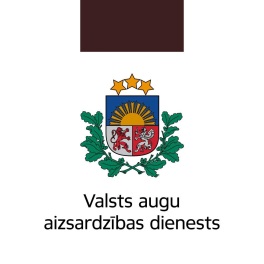 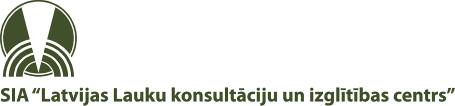 Seminārs par integrētās augu audzēšanas ieviešanas aktualitātēm, mēslošanas līdzekļiem, laukaugu slimībām un kaitēkļiem, to ierobežošanuNorises vieta: Rēzekne, Dārzu iela 7a, semināru zāle.Datums: 06.04.2016.Sīkāka informācija par semināru pie SIA “Latvijas Lauku konsultāciju un izglītības centrs” Rēzeknes konsultāciju biroja augkopības konsultantes Anitas Dzenes,    mob. 26571714, vai rakstot uz e-pastu anita.dzene@llkc.lvLaiksStundu skaitsSatursLektors10:00 – 11:001.0Aktualitātes Integrētās augu audzēšanas ieviešanā.Anitra Lestlande  Valsts augu aizsardzības dienests Integrētās augu aizsardzības daļas vadītāja11:00 – 11:300.5Lauka monitorings. Kaitīgo organismu izplatība un attīstības pakāpe. Lauka uzskaites sistēma (vēsture), tās aizpildīšanas pamatprincipi.Linda Būcēna Valsts augu aizsardzības dienests  Integrētās augu aizsardzības daļas vecākā referente11:30 – 12:000.5Prasības mēslošanas līdzekļu lietošanai.Kitija Eglīte Valsts augu aizsardzības dienests Agroķīmijas departamenta vecākā inspektore12:00 – 13:301.5Nozīmīgākās graudaugu un rapša slimības un kaitēkļi, to ierobežošanas integrētā pieeja.Līvija Šostaka Valsts augu aizsardzības dienests  Latgales reģionālās nodaļas vecākā inspektore13:30 – 14:000.5Nozīmīgākās lauka pupu slimības un kaitēkļi, to ierobežošanas integrētā pieeja.Linda Būcēna Valsts augu aizsardzības dienests  Integrētās augu aizsardzības daļas vecākā referente